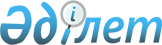 Солтүстік Қазақстан облысы Қызылжар аудандық мәслихатының 2017 жылғы 25 желтоқсандағы № 22/16 "2018-2020 жылдарға арналған Қызылжар ауданының Петерфельд ауылдық округінің бюджеті туралы" шешіміне өзгерістер енгізу туралыСолтүстік Қазақстан облысы Қызылжар аудандық мәслихатының 2018 жылғы 29 қарашадағы № 35/5 шешімі. Солтүстік Қазақстан облысының Әділет департаментінде 2018 жылғы 5 желтоқсанда № 5033 болып тіркелді
      Қазақстан Республикасының 2008 жылғы 4 желтоқсандағы Бюджет кодексінің 106, 109-1-баптарына, Қазақстан Республикасының 2001 жылғы 23 қаңтардағы "Қазақстан Республикасындағы жергілікті мемлекеттік басқару және өзін-өзі басқару туралы" Заңы 6-бабының 2-7-тармағына сәйкес Солтүстік Қазақстан облысының Қызылжар аудандық мәслихаты ШЕШІМ ҚАБЫЛДАДЫ:
      1. Солтүстік Қазақстан облысы Қызылжар аудандық мәслихатының 2017 жылғы 25 желтоқсандағы № 22/16 "2018-2020 жылдарға арналған Қызылжар ауданының Петерфельд ауылдық округінің бюджеті туралы" шешіміне (Нормативтік құқықтық актілерді мемлекеттік тіркеу тізілімінде № 4516 болып тіркелді, 2018 жылғы 29 қаңтарда Қазақстан Республикасы нормативтік құқықтық актілерді электрондық түрдегі эталондық бақылау банкінде жарияланған) келесі өзгерістер енгізілсін:
      1 тармақ келесі редакцияда баяндалсын:
       "1. 2018-2020 жылдарға арналған Қызылжар ауданының Петерфельд ауылдық округінің бюджеті осы шешімге тиісінше 1, 2 және 3-қосымшаларға сәйкес, соның ішінде 2018 жылға мынадай көлемдерде бекітілсін:
      1) кірістер – 18 455,3 мың теңге:
      салықтық түсімдер – 10 526,3 мың теңге;
      салықтық емес түсімдер – 16 мың теңге;
      негізгі капиталды сатудан түсетін түсімдер – 0 мың теңге;
      трансферттер түсімі – 7 913 мың теңге;
      2) шығындар – 18 455,3 мың теңге;
      3) таза бюджеттік кредиттеу - 0 мың теңге:
      бюджеттік кредиттер - 0 мың теңге;
      бюджеттік кредиттерді өтеу - 0 мың теңге;
      4) қаржы активтерімен операциялар бойынша сальдо - 0 мың теңге:
      қаржы активтерін сатып алу - 0 мың теңге;
      мемлекеттің қаржы активтерін сатудан түсетін түсімдер - 0 мың теңге;
      5) бюджет тапшылығы (профициті) - 0 мың теңге;
      6) бюджет тапшылығын қаржыландыру (профицитін пайдалану) – 0 мың теңге:
      қарыздар түсімі - 0 мың теңге;
      қарыздарды өтеу – 0 мың теңге;
      бюджет қаражатының пайдаланылатын қалдықтары - 0 мың теңге.";
      көрсетілген шешімнің 1 қосымшасы осы шешімнің қосымшасына сәйкес жаңа редакцияда баяндалсын.
      2. Осы шешім 2018 жылғы 1 қаңтардан бастап қолданысқа енгізіледі. 2018 жылға арналған Қызылжар ауданының Петерфельд ауылдық округінің бюджеті
					© 2012. Қазақстан Республикасы Әділет министрлігінің «Қазақстан Республикасының Заңнама және құқықтық ақпарат институты» ШЖҚ РМК
				
      Солтүстік Қазақстан облысы 
Қызылжар аудандық 
мәслихаты сессиясының 
төрағасы 

А. Шушамоин

      Солтүстік Қазақстан облысы 
Қызылжар аудандық 
мәслихатының хатшысы 

А. Молдахметова
2018 жылғы 29 қарашадағы № 35/5 Солтүстік Қазақстан облысы Қызылжар аудандық мәслихатының шешіміне қосымша2017 жылғы 25 желтоқсандағы № 22/16 Солтүстік Қазақстан облысы Қызылжар аудандық мәслихатының шешіміне 1 қосымша
Санаты
Санаты
Санаты
Атауы
Сомасы, мың теңге
Сыныбы
Сыныбы
Атауы
Сомасы, мың теңге
Кіші сыныбы
Атауы
Сомасы, мың теңге
1
2
3
4
5
1) Кірістер
18 455,3
1
Салықтық түсімдер
10 526,3
01
Табыс салығы
5 908,3
2
Жеке табыс салығы
5 908,3
04
Меншiкке салынатын салықтар
4 618
1
Мүлiкке салынатын салықтар
76
3
Жер салығы
973
4
Көлiк құралдарына салынатын салық
3 569
2
Салықтық емес түсімдер
16
01
Мемлекеттік меншіктен түсетін кірістер
16
5
Мемлекет меншігіндегі мүлікті жалға беруден түсетін кірістер
16
3
Негізігі капиталды сатудан түсетін түсімдер
0
4
Трансферттердің түсімдері
 7 913
02
Мемлекеттiк басқарудың жоғары тұрған органдарынан түсетiн трансферттер
 7 913
3
Аудандардың (облыстық маңызы бар қаланың) бюджетінен трансферттер
 7 913
Функционалдық топ
Функционалдық топ
Функционалдық топ
Атауы
Сомасы, мың теңге
Бюджеттік бағдарламалардың әкімшісі
Бюджеттік бағдарламалардың әкімшісі
Атауы
Сомасы, мың теңге
Бағдарлама
Атауы
Сомасы, мың теңге
1
2
3
4
5
2) Шығындар
18 455,3
1
Жалпы сипаттағы мемлекеттiк қызметтер
15 157
124
Аудандық маңызы бар қала, ауыл, кент, ауылдық округ әкімінің аппараты
15 157
001
Аудандық маңызы бар қала, ауыл, кент, ауылдық округ әкімінің қызметін қамтамасыз ету жөніндегі қызметтер
14 957
022
Мемлекеттік органның күрделі шығыстары
200
4
Бiлiм беру
1 200
124
Аудандық маңызы бар қала, ауыл, кент, ауылдық округ әкімінің аппараты
1 200
005
Ауылдық жерлерде оқушыларды жақын жердегі мектепке дейін тегін алып баруды және одан алып қайтуды ұйымдастыру
1 200
7
Тұрғын үй-коммуналдық шаруашылық
1 120
124
Аудандық маңызы бар қала, ауыл, кент, ауылдық округ әкімінің аппараты
1 120
014
Елді мекендерді сумен жабдықтауды ұйымдастыру
300
008
Елді мекендердегі көшелерді жарықтандыру
570
009
Елді мекендердің санитариясын қамтамасыз ету
250
13
Басқалар
978,3
124
Аудандық маңызы бар қала, ауыл, кент, ауылдық округ әкімінің аппараты
978,3
040
Өңірлерді дамытудың 2020 жылға дейінгі бағдарламасы шеңберінде өңірлерді экономикалық дамытуға жәрдемдесу бойынша шараларды іске асыруға ауылдық елді мекендерді жайластыруды шешуге арналған іс-шараларды іске асыру
978,3
3) Таза бюджеттік кредиттеу
0
Бюджеттік кредиттер
0
Бюджеттік кредиттерді өтеу
0
4) Қаржы активтері мен операциялар бойынша сальдо
0
Қаржы активтерін сатып алу
0
Мемлекеттің қаржы активтерін сатудан түсетін түсімдер
0
5) Бюджет тапшылығы (профициті)
0
6) Бюджет тапшылығын қаржыландыру (профицитін пайдалану)
0
Қарыздар түсімі
0
Қарыздарды өтеу
0
Санаты
Санаты
Санаты
Атауы
Сомасы, мың теңге
Сыныбы
Сыныбы
Атауы
Сомасы, мың теңге
Кіші сыныбы
Атауы
Сомасы, мың теңге
8
Бюджет қаражатының пайдаланылатын қалдықтары
0
01
Бюджет қаражаты қалдықтары
0
1
Бюджет қаражатының бос қалдықтары
0